Záväzná prihláška účastníka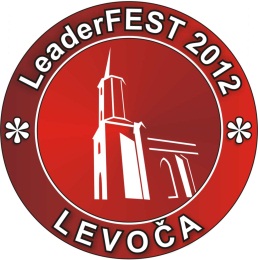 LeaderFEST 2012Levoča  29. – 31. 5.2012Údaje o účastníkovi:Workshopy:Prezentácie na worshopoch:Ak ÁNOKonferencia:Ubytovanie:Požadujem:Počet jednolôžkových izieb je obmedzený. Obsadzovanie izieb bude vybavované podľa prichádzajúcich registrácií, ktoré boli uhradené.Typ účastníka:Mám zvláštne požiadavky na stravu:ÁNO 				NIE Aké požiadavky: Fakultatívny výlet:Titul, meno, priezviskoAdresa bydliskaNázov organizácieAdresa organizácieTelefónE-mailIČO Ročník narodenia – u fyzických osôbZúčastním sa workshopu APerspektívy ekologického hospodárstvaÁNOZúčastním sa workshopu APerspektívy ekologického hospodárstvaNIEZúčastním sa workshopu CVidiecky cestovný ruchÁNOZúčastním sa workshopu CVidiecky cestovný ruchNIEZúčastním sa workshopu DMládež a miestni obyvatelia -  aktívne prvky verejno-súkromného partnerstvaÁNOZúčastním sa workshopu DMládež a miestni obyvatelia -  aktívne prvky verejno-súkromného partnerstvaNIEZúčastním sa workshopu BMiestne a regionálne produkty a službyÁNOZúčastním sa workshopu BMiestne a regionálne produkty a službyNIEChcem vystúpiť s prezentáciou ÁNOChcem vystúpiť s prezentáciou NIENázov prezentácieMeno prezentéraZaradenie do workshopuA         B         C         D        E Chcem sa zúčastniť konferencieÁNOChcem sa zúčastniť konferencieNIEPotrebujem tlmočnícku technikuÁNOPotrebujem tlmočnícku technikuNIE29.5. - 30.5.2012ÁNO30.5. - 31.5.2012ÁNO1 lôžková izba (s príplatkom 10 eur)2 lôžková izba3 lôžková izbaViaclôžkové izby (zľava 5 eur/osoba)Na izbe chcem byť s:Nepožadujem ubytovanieIné požiadavkyÚčastník všetkých troch dní akcie 29. - 31.5.2012           (poplatok 150,- eur/osoba)Účastník druhého a tretieho dňa akcie 30. – 31.5.2012  (poplatok 120,- eur/osoba)Účastník jedného dňa akcie + uvedie deňMám záujem o fakultatívny výlet: „Vidieť vidiek na vlastné oči“ÁNOMám záujem o fakultatívny výlet: „Vidieť vidiek na vlastné oči“NIEDňa 30.5.2012Dňa 31.5.2012Mám záujem o fakultatívny výlet: „Spišský hrad“ÁNOMám záujem o fakultatívny výlet: „Spišský hrad“NIEDňa 30.5.2012Dňa 31.5.2012